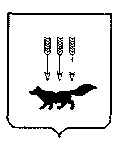 ПОСТАНОВЛЕНИЕАДМИНИСТРАЦИИ городского округа САРАНСКот   «    24   »    января     2019 г.                                                   			№ 92Об утверждении документации по внесению изменений в документацию по планировке территории, ограниченной ул. Волгоградская, пер. Иркутский,                   р. Тавла, ул. Тамбовская г. Саранска, включая проект межевания, в части изменения планировки территории (проект межевания территории), ограниченной ул. Волгоградская, ул. Стрелецкая, ул. Курская г. Саранска	Принимая во внимание письмо общества с ограниченной ответственностью «ДСК-Проект» от 25 декабря 2018 года № 84, в соответствии с Федеральным законом        от 6 октября 2003 года № 131-ФЗ «Об общих принципах организации местного самоуправления в Российской Федерации», статьями 45, 46 Градостроительного кодекса Российской Федерации, постановлением Администрации городского округа Саранск              от 4 декабря 2013 года № 3217 «Об утверждении документации по планировке территории, ограниченной ул. Волгоградская, пер. Иркутский, р. Тавла, ул. Тамбовская г. Саранска, включая проект межевания» (с изменениями, внесенными постановлением Администрации городского округа Саранск от 23 апреля 2018 года № 954), постановлением Администрации городского округа Саранск от 13 августа 2018 года           № 1831 «О подготовке документации по внесению изменений в документацию по планировке территории, ограниченной ул. Волгоградская, пер. Иркутский, р. Тавла,           ул. Тамбовская г. Саранска, включая проект межевания, в части изменения планировки территории (проект межевания территории), ограниченной ул. Волгоградская,                    ул. Стрелецкая, ул. Курская г. Саранска», постановлением Главы городского округа Саранск от 15 ноября 2018 года № 371-ПГ «О вынесении на публичные слушания документации по внесению изменений в документацию по планировке территории, ограниченной ул. Волгоградская, пер. Иркутский, р. Тавла, ул. Тамбовская г. Саранска, включая проект межевания, в части изменения планировки территории (проект межевания территории), ограниченной ул. Волгоградская, ул. Стрелецкая, ул. Курская        г. Саранска», с учетом протокола публичных слушаний по документации по внесению изменений в документацию по планировке территории (проект межевания территории), проведенных 4 декабря 2018 года, заключения о результатах публичных слушаний, опубликованного 19 декабря 2018 года № 50 (1372), иных прилагаемых документов Администрация городского округа Саранск п о с т а н о в л я е т: 	1. Утвердить документацию по внесению изменений в документацию по планировке территории, ограниченной ул. Волгоградская, пер. Иркутский, р. Тавла,           ул. Тамбовская г. Саранска, включая проект межевания, в части изменения планировки территории (проект межевания территории), ограниченной ул. Волгоградская,                   ул. Стрелецкая, ул. Курская г. Саранска, согласно приложению к настоящему постановлению (заказчик – ООО «ДСК-Проект»).2. Контроль за исполнением настоящего постановления возложить                               на Заместителя Главы городского округа Саранск – Директора Департамента перспективного развития Администрации городского округа Саранск. 3. Настоящее постановление вступает в силу со дня его официального опубликования.Глава городского округа Саранск				                               П. Н. Тултаев				     Приложение  к постановлению Администрации городского округа Саранск от «24» января 2019 г. № 92Состав документации по внесению изменений в документацию по планировке территории, ограниченной ул. Волгоградская, пер. Иркутский, р. Тавла,                      ул. Тамбовская г. Саранска, включая проект межевания, в части изменения планировки территории (проект межевания территории), ограниченной                      ул. Волгоградская, ул. Стрелецкая, ул. Курская г. Саранска    №п/пНаименование документа1.1.Пояснительная записка2.2.Графическая часть2.12.1Проект межевания территории2.1.12.1.1Основная часть проекта межевания территории2.1.22.1.2Схема расположения элементов планировочной структуры в составе ранее разработанной документации М 1:100002.1.22.1.2Чертеж межевания территории (1 этап) М 1:10002.1.32.1.3Чертеж межевания территории (2 этап) М 1:10002.1.42.1.4Чертеж границ зон действия публичных сервитутов М 1:10002.22.2Материалы по обоснованию проекта межевания территории2.2.12.2.1Чертеж границ существующих земельных участков М 1:1000